Supplementary Fig. 1 Physiological analysis of wild type 93-11 and ym48 mutant through hydroponics. Hydroponic solutions with 7 different concentrations of CaCl2 (0, 0.2, 0.5, 1, 5, 20 and 100 mM) were used. A 93-11 and ym48 plants were grown for 4 weeks in hydroponic solutions with 7 different concentrations of CaCl2. B Shoots and roots length in 93-11 and ym48 plants. Asterisks represent statistically significant differences from 93-11, as determined by Student’s t test. *P < 0.05, **P < 0.01.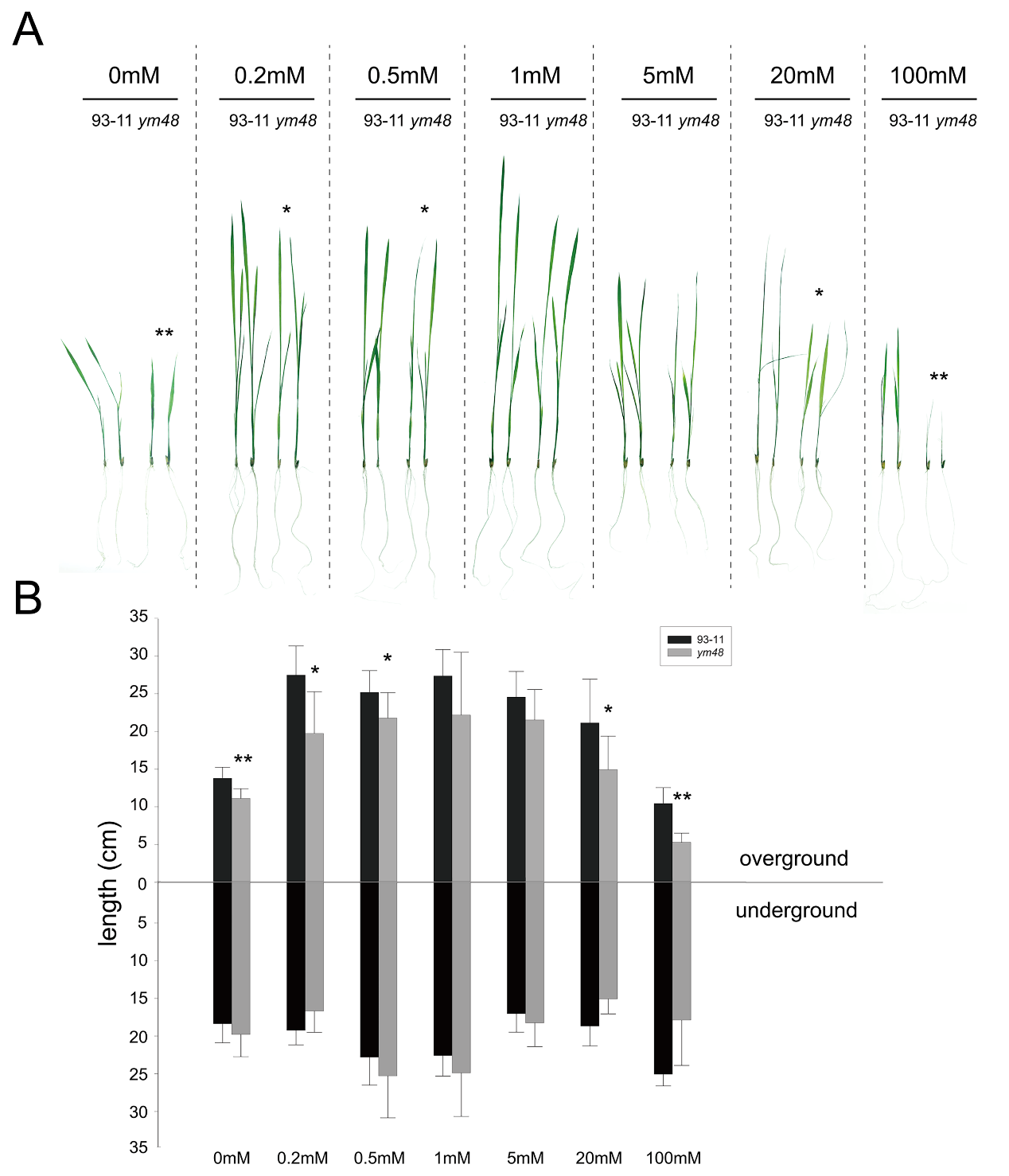 